South KoreaSouth KoreaSouth KoreaAugust 2028August 2028August 2028August 2028SundayMondayTuesdayWednesdayThursdayFridaySaturday12345678910111213141516171819Liberation Day202122232425262728293031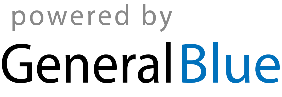 